Publicado en Barcelona el 31/01/2024 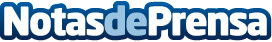 Arranca campaña de donaciones para investigar con IA terapias nutricionales contra la colitis ulcerosaEn un esfuerzo pionero por transformar el tratamiento de la colitis ulcerosa, David García Broto, ingeniero de Inteligencia Artificial y paciente de esta enfermedad crónica, ha lanzado una revolucionaria campaña de micromecenazgo en GoFundMe. Este proyecto, apoyado por expertos del CSIC y la EPFL, busca financiar la investigación para desarrollar terapias nutricionales innovadoras, estableciendo un nuevo enfoque a través de una medicina más holística, segura, y centrada en las personasDatos de contacto:David García BrotoImagiam High Image Techs, SL/CEO670227747Nota de prensa publicada en: https://www.notasdeprensa.es/arranca-campana-de-donaciones-para-investigar Categorias: Nacional Nutrición Sociedad Investigación Científica Solidaridad y cooperación http://www.notasdeprensa.es